Registration Fees (inclusive of 7% GST):  Please tick/select payment method:Account Name	: Singapore General Hospital Pte LtdBank Name		: DBS Bank LimitedBranch Name	: Great World City BranchBank Address	: 1 Kim Seng Promenade, #02-32, Great World City, Singapore 237994Bank Code		: 7171Branch Code		: 032Account No.		: 032-001600-6Swift Code		: DBSSSGSGPlease state that payment is for "5th Singapore Rehabilitation Conference 2017" and indicate the Registrant Name and Contact Number clearly.Upon completion of the transfer, please email a copy of your remittance advice with your name to src_secretariat@sgh.com.sg for tracking purposes.*Payment made by Telegraphic Transfer or Bank Draft should be made nett of all bank charges and commissions.The Organiser will not bear any bank charges.Cheque / bank draft should be made payable to "Singapore General Hospital Pte Ltd".Kindly indicate the Registrant Name, Contact Number and that payment is meant for "5th Singapore Rehabilitation Conference 2017" at the back of the cheque/ bank draft and mail to:Ms Yip Su Jen5th Singapore Rehabilitation Conferencec/o SGH Postgraduate Medical Institute20 College Road, Academia, Level 2 (Education Office)Singapore 169856Invoice will be sent to your organisation. Please provide billing details: Please fill in the Credit Card Authorisation Form on the next page. Please email the completed Registration Form to Yip Su Jen at src_secretariat@sgh.com.sgRegistration will only be confirmed upon receipt of full payment, on a first-come-first-served basis.Payment must be received on or before 20 August 2017 to enjoy the Early Bird registration fee.CREDIT CARD AUTHORISATION FORM (FOR PAYMENT VIA CREDIT CARD ONLY)This is to certify that I,                      (Credit cardholder’s name), cardholder of                                                                                     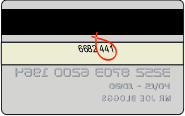 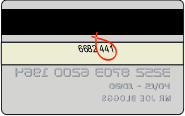 hereby authorize “Singapore General Hospital Pte Ltd” to charge a total amount of SGD___________to the above credit card for payment of registration fee for the 5th Singapore Rehabilitation Conference 2017 which will be held from 7 – 8 September 2017.Thank you. Yours Sincerely, 
________________________ (Cardholder’s signature) ________________ (Date)Please complete all the details above, sign and email the form back to Yip Su Jen at src_secretariat@sgh.com.sgCategoryEarly Bird Registration(Extended to 20 August 2017)Regular Registration(21 August – 7 September 2017) All
(Full Conference)SGD 350SGD 400 Students 
 (Medical, Nursing, Allied Health)  (Full Conference)SGD 150SGD 200Name of OrganisationBilling AddressAttention Invoice toContact tel.Card Type   Visa                   Master                  Visa                   Master                  Visa                   Master                  Visa                   Master                  Visa                   Master                  Visa                   Master                  Visa                   Master                  Visa                   Master                  Visa                   Master                  Visa                   Master                  Visa                   Master                  Visa                   Master                  Visa                   Master                  Visa                   Master                  Visa                   Master                  Visa                   Master                  Visa                   Master                  Visa                   Master                Card NumberSecurity Code *Expiry Date (MM/YY)Expiry Date (MM/YY)Expiry Date (MM/YY)Expiry Date (MM/YY)Mailing Address #